I-MERKEZİN MİSYON VE VİZYONU          Merkez, İnsani Gelişme konularında en yeni gelişmeleri ve literatürü izleyen, bugelişmeleri ulusal ve uluslararası akademik ve uygulamacı çevrelerle paylaşan, öncüaraştırmalar yapan bir birimdir. Faaliyetlerini aynı zamanda Merkez’in kurucuüyelerinden olan Birleşmiş Milletler Kalkınma Programı (UNDP) ve Devlet PlanlamaTeşkilâtı ile işbirliği içinde yürütür.II-MERKEZİN TARİHÇESİ, AMACI VE HEDEFLERİ          Merkez 2002 yılında Prof. Dr. Yılmaz Esmer tarafından Birleşmiş Milletler KalkınmaProgramı ve Devlet Planlama Teşkilatı ile birlikte ortak projeler üretmek ve her yılyazılan İnsanlı Kalkınma Raporuna katkı sunmak, bu çerçevede üniversite veüniversiteler arası işbirliklerini arttırmak amacıyla kurulmuştur ve bu yönce çokboyutlu yayınlar, raporlar üretmiş ve verilerini UNDP’ye sunmuştur. 2002-2007yıllarında Merkezi kurucu başkanlığını yürüten Prof. Dr. Yılmaz Esmer’in 2007yılında Boğaziçi Üniversite’sinden emekli olmasıyla merkez uzun bir sure faaliyetyürütememiştir. 10 Aralık 2013 yılında yapılan bir genel kurul çağrısı sonucunda,Prof. Dr. Mine Eder müdür olarak, Prof. Dr. Şevket Pamuk, Prof. Dr. Ayşe Buğra,Doç. Dr. Zeynep Gambetti, Yrd. Doç. Dr. Gül Sosay da Yönetim Kurulu üyeleriolarak seçilerek rektörlüğe önerilmiştir. Bu sürecin ardından merkez daha çok göç,kentsel dönüşüm ve sürdürülebilir kalkınma hedefleri doğrultusunda sürdürebilirkalkınma üzerine odaklanmış ve bu alandaki araştırmalara destek verme ve işbirliğialanları geliştirmeye odaklanmıştır.III-MERKEZİN TEMEL POLİTİKA VE ÖNCELİKLERİMerkez üç ana tema üzerine araştırma ve politika geliştirmeye odaklanmaktadır:1. Göç ve göç olgusunun çeşitli siyasi, sosyal ve ekonomik boyutlarını inceleme,karşılaştırmalı çalışmalar yürütme ve politika gelişimine katkı2. Kentsel dönüşümün sosyolojik, ekonomik ve siyasi boyutlarını inceleme vekapsayıcı politikalar geliştirilmesine katkı3. Sürdürülebilir kalkınma hedeflerine yönelik çalışmalar ve politikalar üretiminekatkıda bulunmak.IV-MERKEZ ÜYELERİNİN KATILDIKLARI BİLİMSEL TOPLANTILARToplantının Adı		: Governance and Local Development ProgramıKatılan Merkez Üyesi	: Mine EderTarih		: 12 Mayıs 2017Düzenlendiği Yer 		: Göteburg ÜniversitesiSunulan Bildirinin Adı	: Economic Engagement And Shades Of Prejudice:                                                             Comparing Urban Encounters With Migrants In Istanbul’s                                                                      NeighborhoodsToplantının Adı		: Royal Geographical Society ve Institute of British                                                              Geographers (RGS-IBG) Yıllık KonferansıKatılan Merkez Üyesi	: Mine EderTarih		: 29 Ağustos-1 Eylül 2017Düzenlendiği Yer 		: LondraSunulan Bildirinin Adı	: From a Global City to a Scar City: Politics of Fear and                                                             Everyday Life in Istanbul’ (Prof. Dr. Özlem Öz ile)Toplantının Adı		: Middle East Studies Association, (MESA) Yıllık KonferansıKatılan Merkez Üyesi	: Mine EderTarih		: 21 Kasım 2017Düzenlendiği Yer 		: Washington DCSunulan Bildirinin Adı	: Migrant Perceptions in Istanbul: Is it the Economy?V-MERKEZ AĞIRLIKLI, MERKEZİN KATKISIYLA YAPILAN ÇALIŞMALARA DAYANDIRILARAK YAYINLANAN BİLİMSEL YAYINLARKitapAdaman, F., Akbulut, B., Arsel, M., derleme Neoliberal Turkey and its Discontents: Economic           Policy and the Environment. IB Tauris, 2017.Makale Adaman, F., “Democratisation of Economic Research and Policy by Building a Knowledge           Commons: Inspiration from Cooperatives” (with Asimina Christoforou), Forum for Social           Economics, Forthcoming.Adaman, F., “Troubled Waters of Hegemony: Consent and Contestation in Turkey’s Hydropower           Landscapes” (with Bengi Akbulut and Murat Arsel). In Filippo Menga and Erik Swyngedouw           ed. Water, Technology and the Nation-State, forthcoming.Adaman, F., “Scaling in Polanyi—Reconsidering the Local in the Age of Neoliberalism”,           Partecipazione e Conflitto; The Open Journal of Sociopolitical Studies, 2017.Adaman, F., “Ecological Economics” (with Pat Devine). In Clive Spash ed. Routledge Handbook of           Ecological Economics: Nature and Society, 2017.Adaman, F., “Climate Policy in Turkey: A Paradoxical Situation?” (with Murat Arsel) L'Europe en           Formation, 2017.Adaman, F.,“The Effectiveness of Environmental Civil Society Organizations: An Integrated           Analysis of Organizational Characteristics and Contextual Factors” (with Zeynep           Kadirbeyoğlu, Begüm Özkaynak and Hande Paker), Voluntas, 2017.Eder, M., (2017) Spatialities of Contentious Politics: The Case of Istanbul’s Beşiktaş           Neighborhood, Çarşi and Gezi Political Geography (with Özlem Öz) 61. November: 57-66.Kadirbeyoğlu, Z., “The Impact of Power and Civic Engagement in the Decentralized Management           of Natural Resources: the Case of Turkey” Public Administration and Development 37:           277-291 (2017).Kadirbeyoglu, Z., “Alternative Food Initiatives in Turkey” (with Nazlı Konya) in Neoliberal           Turkey and its Discontents: Economic Policy and the Environment Under Erdogan (Fikret           Adaman, Bengi Akbulut and Murat Arsel eds), London: IB. Taurus (2017).Özar, Ş., “Büyümemek Mümkün mü? “Ekonomik Küçülme Fikri” Üzerine Tartışmalar,” (Murat           Koyuncu ile birlikte) Kalkınma İktisadının Penceresinden Türkiye’ye Bakmak, Hasan           Cömert, Emre Özçelik ve Ebru Voyvoda (der.), İletişim Yayınları, 2017, ss. 175-196.Özkaynak, B., Rodriguez-Labajos, B.,  Mining Conflicts Routledge Handbook of Ecological           Economics: Nature and Society, 2017: 414-425. (Clive Spash tarafından derlenmiştir)Özkaynak, B., Rodriguez-Labajos, B.,  ‘Editorial: Environmental Justice through the Lens of           Mining Conflicts’ Geoforum 2017 84:245-250.VI-MERKEZİN 2018 YILI İÇİN YILLIK ÇALIŞMA PROGRAMIPerformans Değerlendirme Kriterleri1. Merkezin görünürlüğünü arttırmak amacı ile göç ve kentsel dönüşüm ile ilgilikonuşma serileri hazırlamak2. Merkezde ağırlıklı olarak kullanılan niceliksel araştırma metotları ile ilgiligenç araştırmacılara eğitim vermek ve araştırma projeleri oluşturmak3. Merkeze kaynak yaratma çabalarının yoğunlaştırmak, bu yönde uluslararasıişbirliklerini arttırmakKriterler Sayısal Hedef• 1 eğitim çalıştayı,• 2018 yılı içinde toplam 7 konuşmacı ve sunum: Kentsel dönüşüm ve göçaraştırmaları konusunda akademisyenler ve uygulayıcılarla ilişkili sunumlar• 2 yeni araştırma projesine başvurulacaktır.Bu proje özetleri şu şekildedir:Prof. Dr. Biray Kolluoğlu:1. ‘Parenting across the divide’ isimli projede, Prof. Kolluoğu, Türkiye’de üst sınıfseküler ve dindar ailelerin çocuk yetiştirme tarzlarındaki ortaklıkları incelemekte vebeklenilenin aksine bu tür ailelerde çocuk yetiştirme tarzlarının ne denli benzediğisistematik olarak, bu profildeki ailelerle yapacağı yüzyüze görüşmeler üzerindengözler önüne sermeyi planlamaktadır. Ülkedeki değerler, kimlikler ve dindarlıküzerinden yürüyen tüm kutuplaşmalara ragmen, gelirlerinin yaklaşık üçte biriniçocuklarının eğitimine ve okul dışı faaliyetlerine harcayan bu ailelerin çocuklarınaolan tavırlarında, değerlerinde, ve çocuk yetiştirme felselefelerinde ciddi paralelliklerbulunmaktadır.Prof. Dr. Mine Eder‘Challenges of living together: Difficult encounters with Syrian migrants’ isimliprojede İstanbul’da Suriyeli göçmenlerin yoğun olduğu çeşitli mahallelerde yerel ileyeni gelenler arasındaki beraber yaşama halleri• a) Gündelik hayattaki sorunları, çatışmaları nasıl çözüyorlar?• b) Ne tür stratejiler geliştirip, iletişim kanalları oluşturuyorlar?• c) Kimlik, sınıf, din ve mekan üzerinden kurulan dayanışma mekanizmaları vesosyal ağlar ne denli etkili oluyor?• d) Mahallede ortak yaşam ve etkileşim alanlarının kurulması ne denli etkilioluyor?• e) Mahalledeki beraber yaşama hallerinden, yerel ile yeni genel arasındaki‘sosyal mesafe’ nasıl azaltılabilir?• Kullanılacak Metod: Göçmenlerin yoğun olduğu Zeytinburnu ilçesinde farklıgöçmen yoğunlukları olan mahallelerde yürütülecek odak grup çalışmaları (kadın ve erken gruplar farklı yapılacaktır)VII- MERKEZ’İN 2017 YILI İÇİN BELİRTMEK İSTEDİĞİ BAŞKA FAALİYETLER / BAŞARILAR• İsveç’teki araştırmacılarla ortak, 1 adet kentlerde göçmen ve göçmenentegrasyonu ile ilgili uluslararası bir projeye başvurulmuştur. Bu başvurununsonucu 2018 yılında belli olacaktır.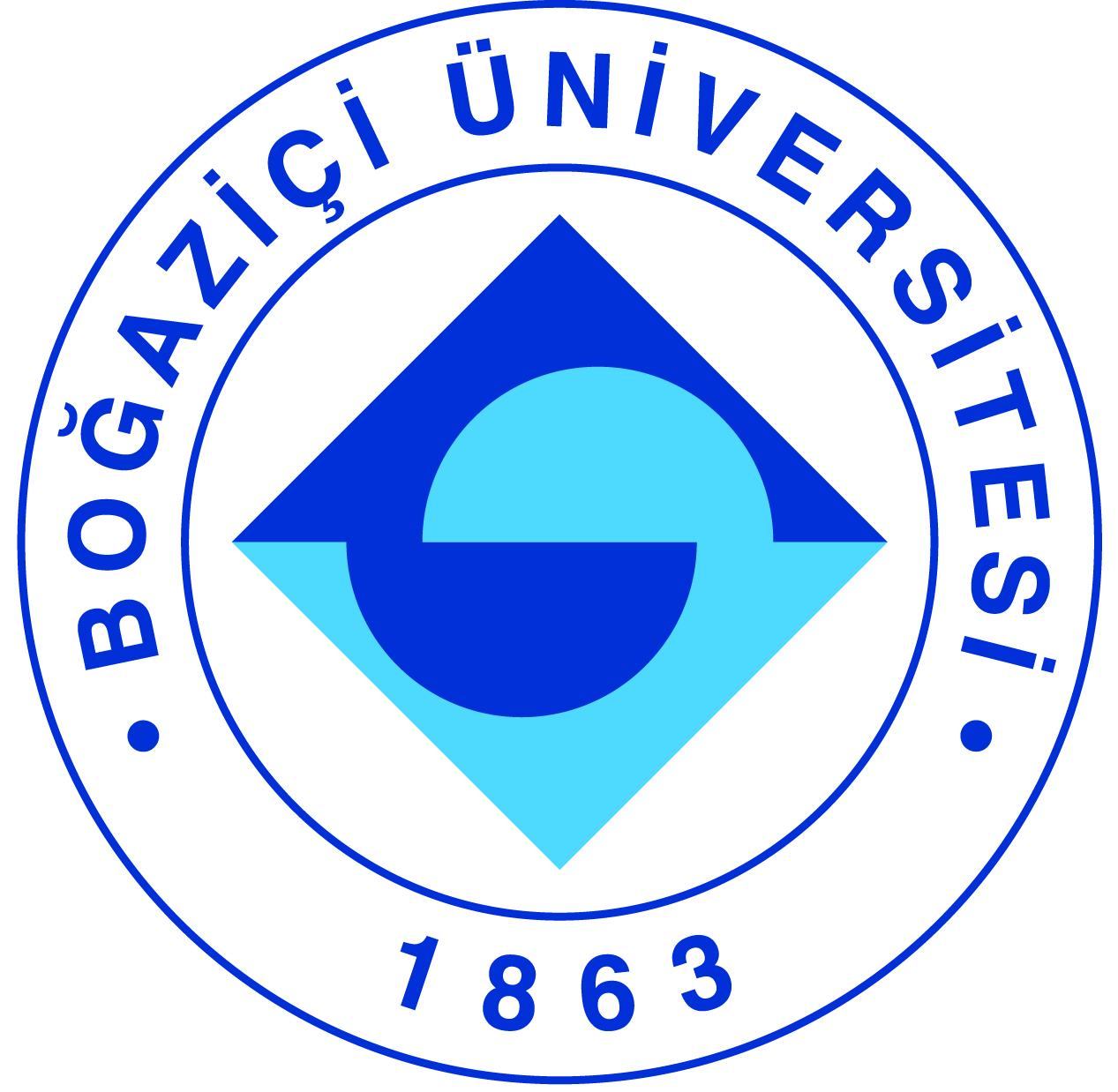 